Peds  Message Baskets8/12 dc/jmChristina Braswel supports pediatric message baskets for both outpatient and inpatient pediatricsVCH message baskets are set up and maintained by Christina Any tickets on these baskets should be referred to Christina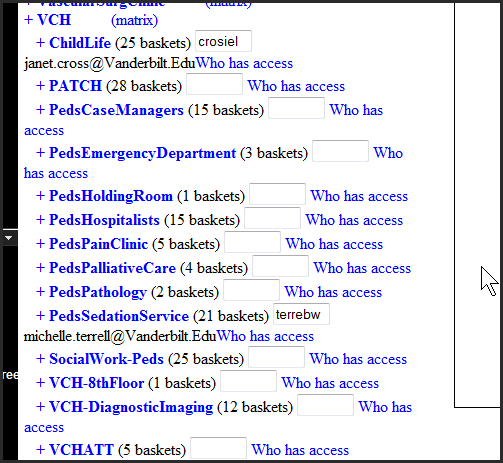 SSS frequently gets ticket for the Peds EDChristina built and supports these as well:The Peds Emergency Department Basket Group has 3 baskets in it.  She set them up for Dr. Jirjis after a pilot with some other peds ed baskets. The other baskets were not used consistently, or monitored so they were deleted and NO MORE will be added.  The 3 baskets currently set up for the Pediatric ED are for communication between  the case managers, the Primary Care Chief residents, and their coordinators.  PedsEmergencyDepartment (3 baskets) ♦PEDSCommCoord  ♦PedsEDCaseMgr  ♦PedsPrimCare-Chief If you get requests to add a basket – the answer is “no we will not be adding any baskets to the PedsEmergencyDepartment group”If you get a request to add or remove a person to one of these  3 baskets – refer the ticket to Christina Brasel on the VMG support group via the Help Desk. You can reach her at 364-1240 to discuss if you need to.Christina also builds and supports baskets for the peds hospitalists.